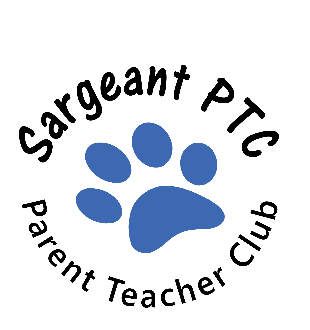 2018-19 PTC Meeting Schedule Location: Staff Break RoomPTC meetings are held on the 1st Tuesday of the month from 6:30pm - 7:30pm. This school year three of our 10 PTC meetings will be held on the 2nd Tuesday of the month to align with the District calendar. August 14 (2nd Tues)September 4October 2November 13 (2nd Tues)December 4  January 8 (2nd Tues)February 5 March 5April 2May 7***PTC Committees may hold additional planning meetings for events and programs as the need arises. To get involved contact sargeantptc@gmail.com and/or attend one of our PTC meetings to connect with our Committee Chairs and other interested parents. 